Auftrag: Recherchieren zu den folgenden Fragen Informationen und auch relevante Paragraphen. Halten Sie die Ergebnisse in Stichpunkten fest. Nehmen Sie Ihre Antworten als Sprachnachricht auf und laden Sie dann bitte bis zum genannten Zeitpunkt als Audiodatei in mebis hoch.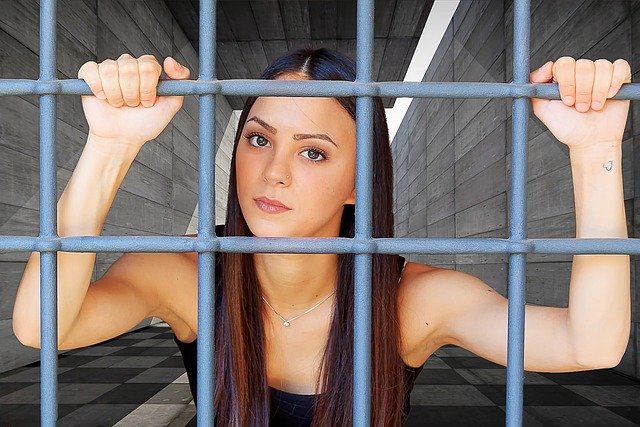 1.	Welches Hauptziel verfolgt das Jugendstrafrecht?2.	Wann gilt man gem. JGG als Jugendliche/Jugendliche (m, w, d), wann als Heranwachsende/Heranwachsender (m, w, d)?3.	Wovon hängt es ab, ob Jugendstrafrecht oder Erwachsenenstrafrecht angewendet wird? Und wer entscheidet das?4.	Unter welcher Voraussetzung wird gem. § 5 JGG bestraft?5.	Welche Erziehungsmaßregeln können gem. JGG angeordnet werden? Finden Sie weitere Informationen zu diesen Maßregeln.6.	Welche Zuchtmittel sind gem. JGG möglich? Finden Sie Beispiele. Wozu dienen diese Zuchtmittel jeweils? Recherchieren Sie auch weitere Informationen dazu.7.	Für welche Zuchtmittel können Sozialstunden (also Arbeitsleistung) angeordnet werden?8. Unter welcher Voraussetzung kann eine Jugendstrafe verhängt werden?9. Unter welcher Voraussetzung kann eine Jugendstrafe zur Bewährung ausgesetzt werden?